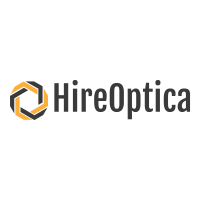 Fountain StreetManchester, M2 2ANUnited KingdomCandidate Summary Consultant Name{CONSULTANT_NAME}Consultant Phone{CONSULTANT_PHONE}Consultant Email{CONSULTANT_EMAIL}Ref#{CANDIDATE_REFERENCE}Full Name{CANDIDATE_NAME}First Name{CANDIDATE_FIRSTNAME}Surname{CANDIDATE_SURNAME}Address{CANDIDATE_ADDRESS}Availability{CANDIDATE_AVAILABILITY}Expected Pay{CANDIDATE_EXPECTED_PAY}Overview{CANDIDATE_OVERVIEW}Skills{CANDIDATE_SKILLS}